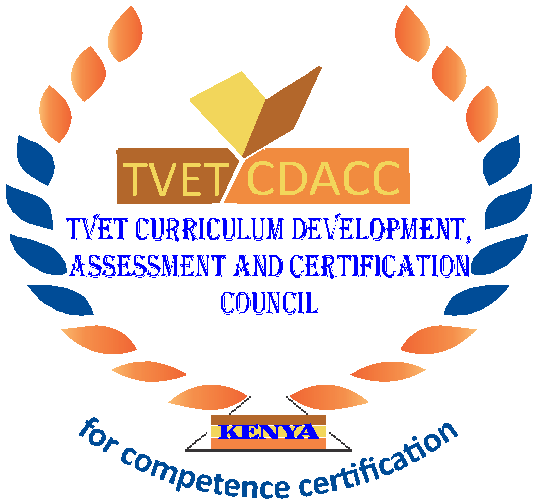 TVET CURRICULUM DEVELOPMENT, ASSESSMENT AND CERTIFICATION COUNCIL (TVET CDACC)Qualification Code	: 	091205T4PTT  Qualification		:	Perioperative Theatre Technology Level 5Unit Code		:	HE/OS/TT/CC/05/5/A   Unit of Competency	:	Apply Medical Legal EthicsWRITTEN ASSESSMENTINSTRUCTIONS TO CANDIDATE You have THREE hours to answer all the questions.Marks for each question are indicated in the brackets.The paper consists of THREE sections: A, B and C.Do not write on the question paper. A separate answer booklet will be provided.SECTION A (20 MARKS)Each question carries one (1) mark.When signing a form as a witness, your signature shows that the client:Is fully informed and is aware of all consequences.Was awake and fully alert and not medicated with narcotics.Was free to sign without pressureHas signed that form and the witness saw it being doneA document that lists the medical treatment a person chooses to refuse if unable to make decisions is the:Living willAdvance directivesInformed consentDurable power of attorneyWhat should a perioperative technician do when planning care for a client with a different cultural background? Explain how the client must adapt to hospital routines to be effectively cared for while in the hospitalSpeak slowly and show pictures to make sure the client always understandsIdentify how these cultural variables affect the health problemAllow the family to provide care during the hospital stay so no rituals or customs are brokenThe philosophy sometimes called the code of ethics of care suggests that ethical dilemmas can best be solved by attention to:ClientsEthical principlesRelationshipsCode of ethics for nurses.A health care issue often becomes an ethical dilemma because:The choices involved do not appear to be clearly right or wrong.A clients legal rights coexist with a health professional’s obligation.Decisions must be made based on value systems.Decisions must be made quickly, often under stressful conditionsEven though the nurse may obtain the clients signature on a form, obtaining informed consent is the responsibility of the:ClientPhysicianSupervising nurse.Student nurseIn a situation in which there is insufficient staff to implement competent care, a nurse should:Accept the assignment but make a protest in writing to the administration.Organize a strikeRefuse the assignmentInform the clients of the situationWhen many people share the same values it may be possible to identify a philosophy of utilitarianism, with proposes that:The value of people is determined solely by leaders in the Unitarian church.The decision to perform a liver transplant depends on a measure of the moral life that the client has led so far.The value of something is determined by its usefulness to society.The best way to determine the solution to an ethical dilemma is to refer the case to the attending physician.Most litigation in the hospital comes from the:Theatre technician abandoning the clients when going to lunchSupervisor watching a new employee check his or her skills levelTheatre technician following an order that is incomplete or incorrectTheatre technician documenting blame on the physician when a mistake is madeDuring your shift, you find a co-worker who is about to inject herself with a clear fluid. The most appropriate action you will take is:Call the supervisorCall securityCall the policeLock the co-worker in the medication room until help is obtainYou make an error in documenting of a client’s findings. In an attempt to correct the error, you should: Document a late entry into the client's recordTry to erase the error for space to write in the correct dataDraw one line through the error, indicate initials and the date, and then document the correct informationUse whiteout to delete the error to write in the correct dataTo respect a client’s personal space and territoriality, one should:Explains patient care and proceduresKeeps the curtains pulled around the clients bedAvoids the use of touchStands 8 feet away from the bed, if possiblePerforming a non-emergency invasive procedure on a client without first obtaining informed consent can be consideredFraud.ArsonBattery. Harassment.A perioperative technician hears a client calling out for help, hurries down the hallway to the client's room, and finds the client lying on the floor. Which statement should be documented on the incident report?The client fell out of bedThe client climbed over the side railsThe client became restless and tried to get out of bed.The client was found lying on the floorThe most important factor in providing care to clients in a specific ethnic group is:Time orientationCommunicationBiological variationEnvironmental controlA perioperative technician who is employed may perform any functions that:Require technical rather than professional skill.Have been learned about in schoolAre expected of a nurse at that levelAre identified in the positions job descriptionThe client’s right to refuse treatment is an example of:Statutory lawPractice actsCommon lawCivil lawsOne of the following is correct regarding Medical Ethics:The study of moral aspects of a perioperative technician’s professional lifeThe study of legal aspects of a perioperative technician’s professional lifeThe code of conduct of perioperative technician’s professional lifeThey are set forth in governmental lawsWhich one of the following is an example of Assault?  The unlawful touching of another person without his/her consent.Spoken statement that damages a person’s reputation. Unwelcoming sexual advances.Threat or attempt to injure another person.You arrive at work and you are told to report to the paediatric ward for the day because the paediatric ward is understaffed and needs additional technicians to care for the clients. You have never worked in the paediatrics. Which action should you take first?Call the hospital lawyerIdentify tasks that can be performed safely in the paediatricsRefuse to report to the paediatricsCall the nursing supervisorSECTION B (40 MARKS)Answer all questions in this section by writing down your responses in the booklet provided.State FOUR (4) medical legal and ethical issues that you can come across while working in operation theatre.								(4 marks)Outline SIX (6) rights of patients that must be upheld by perioperative technicians while administering health care.								(6 marks)State FOUR (4) reasons why documentation is important in health care. 	(4 marks)Apart from perioperative technicians, identify FOUR professional members that work in operation theatre.									(4 marks)Highlight FIVE (5) responsibilities of a perioperative theatre technician that are within their scope of practice.								(5 marks)List FOUR (4) sources of law used in ensuring order for health care workers including perioperative technicians at work place.						(4 marks)Name THREE (3) documents in which medical incidences can be recorded.	(3 marks)List FOUR (4) procedures that require a patient consent to be signed.		(4 marks)What are TWO (2) types of reports that are used in hospitals?			(2 marks)State FOUR (4) attributes expected in a perioperative theatre technician.	(4 Marks)SECTION C (40 MARKS)Answer any 2 questions in this section by writing down your responses in the booklet provided.Medical consents are a legal procedure that shows patient participation in the decision and agreement to have the procedure done.Giving examples, describe THREE (3) types of medical consent.		(12 marks)Explain any FOUR (4) cases when a substitute should sign informed consent.											(8 marks)Perioperative technicians are guided by medical ethical principles put in place to promote the wellbeing of the patient.Explain SIX (6) principles of medical ethics.					(12 marks)Explain FOUR (4) ways that are useful in promoting ethical behaviour in your work place.										(8 marks)Medical offences are subject to implications to correct the offender and reduce the incidence of offencesExplain THREE (3) types of medical offences.				(6 marks)Explain FIVE (5) implications to perioperative technicians who break the law.											(10 marks)List FOUR (4) law enforcers that ensure order is maintained.		(4 marks)